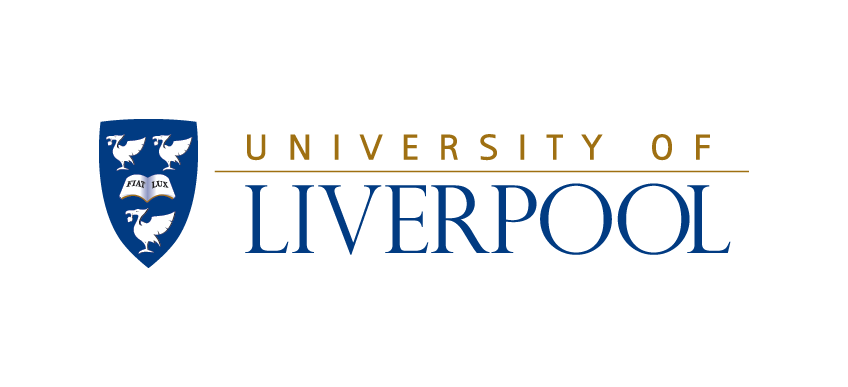 FACULTY OF HUMANITIES AND SOCIAL SCIENCESPGT OPTIONAL MODULES 2022/23ArchaeologySemester 1ALGY689 – Regionalism in the Archaic Greek World (15 credits)ALGY656 – Researching the Neolithic (15 credits)HLAC701 – Critical Medical Humanities (20 credits)Semester 2HLAC702 – Health and the Environmental Humanities (20 credits)HLAC703 – Arts, Mental Health & Wellbeing (20 credits)Communication and MediaSemester 1COMM752 – Big Data and Society B: Foundations, Politics, and Policy (15 credits)    COMM765 – Media and Politics: Theories and Cases B (15 credits)    COMM517 – Strategic Communication (15 credits) COMM757 – Understanding Media Change B (15 credits)    COMM744 – Screen Cultures B (15 credits)Semester 2COMM718 – Artificial Intelligence and Communication (15 credits)  COMM739 – Digital Media Audiences (15 credits)COMM763 – Media and Politics: Economy and Society B (15 credits)COMM748 – Global Journalism and Politics (15 credits)COMM520 – Argumentation in Media and Strategic Communication (15 credits)COMM521 – Branding Strategy and Communication (15 credits)COMM759 – Media Practices and Everyday Life (15 credits)COMM761 – Visual Cultures: Institutions, Exhibitions, Interventions (15 credits)COMM746 – Screen Industries B (15 credits)COMM750 – Redefining Television (15 credits)Before registering for COMM744, COMM746 or COMM750, students should contact the module convenor (Dr Yannis Tzioumakis - Y.Tzioumakis@liverpool.ac.uk) to determine whether their previous experience equips them for the module(s).Students should contact sscarts@liverpool.ac.uk, providing written permission from   their Programme Director, to be registered for any of these modules.English Semester 1ENGL762 – Reading the Victorians (15 credits) ENGL770 – The Modern (15 credits)			ENGL771 – Literature and Crisis (15 credits)ENGL781 – Science Fiction and/as The Archive (15 credits)	ENGL750 – Literature, Slavery and Empire (15 credits)	ENGL751 – Shakespeare & Co (15 credits)	ENGL780 – Genre Definitions (15 credits)	ENGL781 – Science Fiction and/as The Archive (15 credits)ENGL792 – Creative Writing 1: The Social Text (15 credits) – applicants outside the Creative Writing MA have to submit a writing sample to D.Oconnor2@liverpool.ac.uk  before being accepted on to the module.Semester 2ENGL772 – The Contemporary (15 credits)	ENGL773 – The Body (15 credits)		 ENGL752 – Editing the Early Modern (15 credits) 	 ENGL754 – Literature and Science (15 credits)		ENGL782 – Fictions of Technology (15 credits)ENGL783 – Bodies in Space (15 credits)	ENGL754 – Literature and Science (15 credits)ENGL760 – Yore Victorians (15 credits)	ENGL761 – Victorian Gothic (15 credits) - applicants must have taken an English degree or studied English Literature as part of a combined degree at undergraduate level)ENGL763 – Victorian Murder (15 credits) - applicants must have studied a Victorian literature module at undergraduate levelENGL764 – Victorian Apocalypse (15 credits) - For ENGL762 and 764 applicants must have taken an English degree or studied English Literature as part of a combined degree at undergraduate levelStudents should contact sscarts@liverpool.ac.uk, providing written permission from   their Programme Director, to be registered for any of these English modules.HistorySemester 1HIST503 – Flashpoints and Watersheds in Twentieth-Century History I (30 credits)HIST516 – Themes in Cultural History (30 credits)HIST521 – Approaches to the Global Eighteenth Century (30 credits)HIST527 – Historical Research (15 credits)HIST585 – History and History-Writing in the Middle Ages and Renaissance (30 credits)Semester 2HIST512 – Flashpoints and Watersheds in Twentieth-Century History II (30 credits)HIST520 – Sites of Cultural History (30 credits)HIST522 – Revolution and Social Change in the Eighteenth Century (30 credits)HIST587 – Literature, Art and Architecture in the Middle Ages and Renaissance (15 credits)HIST590 – Themes in History (15 credits)Languages, Cultures and FilmSemester 1CHIN501 – Theories and Approaches in Translation and Interpreting Studies (20 credits) CHIN502 – Advanced Translation Practice 1 (20 credits)Semester 2CHIN504 – Advanced Translation Practice 2 (20 credits)A good knowledge of Chinese language is needed for CHIN502 and CHIN504, but all modules will be taught in English.LawSemester 1LAW511 – International Protection of Human Rights (20 credits)LAW515 – Medical Malpractice Litigation (20 credits)LAW536 – Ethics in Health Care Decision Making (20 credits)LAW541 – Medico-Legal Problems (20 credits)LAW542 – International Law and Foreign Investment (20 credits)LAW563 – Public International Law (20 credits)LAW564 – International Peace and Security (20 credits)Semester 2LAW508 – Transitional Justice (20 credits)LAW521 – International Dispute Settlement (20 credits)LAW543 – Children, Medicine and the Law (20 credits)LAW546 – International Trade Law and Public Health (20 credits)LAW556 – Trust, Confidence and Professional Regulation (20 credits)LAW573 – The Protection of Human Rights in Europe (20 credits)LAW597 – Regulating Medicines, Health and Social Care (20 credits)Students need to contact slsjteach@liverpool.ac.uk to register for the above modules.PhilosophySemester 1PHIL716 – Aesthetics (15 credits) PHIL709 – Philosophy of Mind (15 credits)Semester 2PHIL715 – Metaphysical and Epistemic Issues in Philosophy of Religion (15 credits)  PHIL726 – Substance and Process in Indian Metaphysics (15 credits)PHIL757 – Philosophy of Film (15 credits)Students should contact sscarts@liverpool.ac.uk, providing written permission from   their Programme Director, to be registered for the above modules.PoliticsSemester 1POLI501 – Europe and the World (15 credits)POLI513 – Conflict Resolution and Transformation (15 credits)POLI514 – Comparative Democratization (15 credits)POLI517 – Spatial Politics: gender, sexuality and intersectional justice (15 credits)POLI519 – Child Protection in International Politics (15 credits)Semester 2POLI511 – British Foreign Policy (15 credits)POLI522 – Brexit and Beyond (15 credits)Sociology, Social Policy and CriminologySemester 1SOCI501 – The Politics and Practices of Social Research (15 credits)SOCI504 – Philosophy of Social Science (15 credits)SOCI508 – Understanding Society Using Quantitative Methods (15 credits)SOCI517 – Critical Discourse Analysis (5 credits)SOCI518 – Visual Data, Visual Analysis (5 credits)SOCI526 – Interviewing (5 credits)SOCI533 – Observation (5 credits)SOCI540 – Photography and Creative Practice SOCI571 – Doing Ethical Research (5 credits)Semester 2SOCI509 – Autoethnography and Photography (5 credits)SOCI515 – Using Foucault's Methods (5 credits)SOCI516 – Focus Groups (5 credits)SOCI519 – Ethnomethodology and Conversation Analysis (5 credits)SOCI520 – Participatory Action Research (5 credits)SOCI522 – Researching Sensitive Subjects (5 credits)SOCI524 – Narrative Interviewing (5 credits)SOCI527 – Doing Ethical Research (5 credits)Students need to contact slsjteach@liverpool.ac.uk to register for the above modules.HSS/PGT OPTIONAL MODULES2022/23LevelLevelMMSemesterSemesterSecond SemesterSecond SemesterExam:Coursework weightingExam:Coursework weighting0:1000:100AimsAimsTo consider the main directions of Kantian and post-Kantian aesthetics, in particular the issues that have arisen about the disinterestedness thesis and Kant's attempt to offer the expression of aesthetic ideas as a criterion of beauty, whether of nature or of art; to examine Schiller's emphasis on the moral and political context of aesthetic experience; to trace a view of aesthetic experience from Schopenhauer to Heidegger; and to consider the traditional questions about expression, definition and aesthetic value.To consider the main directions of Kantian and post-Kantian aesthetics, in particular the issues that have arisen about the disinterestedness thesis and Kant's attempt to offer the expression of aesthetic ideas as a criterion of beauty, whether of nature or of art; to examine Schiller's emphasis on the moral and political context of aesthetic experience; to trace a view of aesthetic experience from Schopenhauer to Heidegger; and to consider the traditional questions about expression, definition and aesthetic value.Learning OutcomesLearning OutcomesStudents will be familiar with the central themes of aesthetics, questions about aesthetic judgement, aesthetic experience and aesthetic value; they will be familiar with Kantian and post-Kantian treatments of these issues; and will be aware of problems surrounding the nature of expression and definition in art.Students will be familiar with the central themes of aesthetics, questions about aesthetic judgement, aesthetic experience and aesthetic value; they will be familiar with Kantian and post-Kantian treatments of these issues; and will be aware of problems surrounding the nature of expression and definition in art.LevelLevelMMSemesterSemesterFirst SemesterFirst SemesterExam:Coursework weightingExam:Coursework weighting0:1000:100AimsAimsTo examine the ways in which philosophy in Classical India develops as a dialogue between thinkers of Buddhist and Brahminical persuasions and to relate fundamental Indian metaphysical concepts to Western counterparts.To examine the ways in which philosophy in Classical India develops as a dialogue between thinkers of Buddhist and Brahminical persuasions and to relate fundamental Indian metaphysical concepts to Western counterparts.Learning OutcomesLearning OutcomesBy the end of the course students should have a grasp of the many competing theories propounded by philosophers of Hindu and Buddhist religious persuasions.By the end of the course students should have a grasp of the many competing theories propounded by philosophers of Hindu and Buddhist religious persuasions.LevelLevelMMSemesterSemesterFirst SemesterFirst SemesterExam:Coursework weightingExam:Coursework weighting0:1000:100AimsAimsTo study the philosophy of Wittgenstein, in particular the Tractatus Logico-Philosophicus and the Philosophical Investigations. To study the philosophy of Wittgenstein, in particular the Tractatus Logico-Philosophicus and the Philosophical Investigations. Learning OutcomesLearning OutcomesStudents should gain a good understanding of Wittgenstein's philosophy, suitable to serve as a basis for research.Students should gain a good understanding of Wittgenstein's philosophy, suitable to serve as a basis for research.LevelLevelMMSemesterSemesterFirst SemesterFirst SemesterExam:Coursework weightingExam:Coursework weighting0:1000:100AimsAimsThis course aims to introduce students to both historical and contemporary debates in the philosophy of mathematics, relating philosophical issues about mathematics to some wider philosophical questions with which they will be familiar.This course aims to introduce students to both historical and contemporary debates in the philosophy of mathematics, relating philosophical issues about mathematics to some wider philosophical questions with which they will be familiar.Learning OutcomesLearning OutcomesStudents will be able to:i. Discuss critically the differences between the logicism, formalism, and intuitionism, and analyse the impact of formal results in logic (in particular, Goedel's Incompleteness Theorems) on these foundationalist programmes.ii. Critically assess arguments, such as the 'indispensability argument', for the existence of mathematical objects.iii. Engage with various philosophical accounts of the truth of mathematical statements, and our knowledge of such truths.They should have an understanding of the relevance of these debates in the philosophy of mathematics to wider issues in metaphysics and epistemology.Students will be able to:i. Discuss critically the differences between the logicism, formalism, and intuitionism, and analyse the impact of formal results in logic (in particular, Goedel's Incompleteness Theorems) on these foundationalist programmes.ii. Critically assess arguments, such as the 'indispensability argument', for the existence of mathematical objects.iii. Engage with various philosophical accounts of the truth of mathematical statements, and our knowledge of such truths.They should have an understanding of the relevance of these debates in the philosophy of mathematics to wider issues in metaphysics and epistemology.LevelLevelLevelLevelMSemesterSemesterSemesterSemesterFirst SemesterExam:Coursework weightingExam:Coursework weightingExam:Coursework weightingExam:Coursework weighting0:100AimsAimsAimsAimsThe module will provide a survey of some of the most significant debates in contemporary philosophy of mind; the topics of consciousness, perception and artificial intelligence will be examined in detail.Learning OutcomesLearning OutcomesLearning OutcomesLearning OutcomesOn completing the module, students should have an appreciation of the background context to current debates in the philosophy of mind, as well as possessing an understanding of the strengths and weaknesses of competing doctrines concerning physicalism, dualism, functionalism, consciousness, perception and artificial intelligence.Students will also have developed more general skills. By grappling with complex arguments and difficult texts they will have improved their analytical abilities, by participating in seminars they will have improved their debating and presentational skills. Also, the development of computer skills is encouraged by making use of the dedicated email list, and by assigning reading material that is most easily accessed via the library's online journal facilities. LevelLevelMMMMMSemesterSemesterSecond SemesterSecond SemesterSecond SemesterSecond SemesterSecond SemesterExam:Coursework weightingExam:Coursework weighting0:1000:1000:1000:1000:100AimsAimsTo help students achieve an advanced understanding of some important debates in political philosophy. To guide students in the analysis some of the key concepts, such as freedom, equality and justice involved in such debates. To familiarise students with some important theories in political philosophy. To provide students the opportunity to develop to an advanced level the ability to write well-argued and coherent work of their own. In these ways to help prepare students for research in a related area. To help students achieve an advanced understanding of some important debates in political philosophy. To guide students in the analysis some of the key concepts, such as freedom, equality and justice involved in such debates. To familiarise students with some important theories in political philosophy. To provide students the opportunity to develop to an advanced level the ability to write well-argued and coherent work of their own. In these ways to help prepare students for research in a related area. To help students achieve an advanced understanding of some important debates in political philosophy. To guide students in the analysis some of the key concepts, such as freedom, equality and justice involved in such debates. To familiarise students with some important theories in political philosophy. To provide students the opportunity to develop to an advanced level the ability to write well-argued and coherent work of their own. In these ways to help prepare students for research in a related area. To help students achieve an advanced understanding of some important debates in political philosophy. To guide students in the analysis some of the key concepts, such as freedom, equality and justice involved in such debates. To familiarise students with some important theories in political philosophy. To provide students the opportunity to develop to an advanced level the ability to write well-argued and coherent work of their own. In these ways to help prepare students for research in a related area. To help students achieve an advanced understanding of some important debates in political philosophy. To guide students in the analysis some of the key concepts, such as freedom, equality and justice involved in such debates. To familiarise students with some important theories in political philosophy. To provide students the opportunity to develop to an advanced level the ability to write well-argued and coherent work of their own. In these ways to help prepare students for research in a related area. Learning OutcomesLearning OutcomesStudents completing the module will have acquired a sophisticated awareness of some main concepts involved in philosophical discussion of political questions. They will be able to demonstrate knowledge of some important debates in political philosophy and a critical awareness of the strenghts and weakness of some important theories in the field. Their essays will demonstrate a more rigorous understanding of one of the topics covered on the module and of the arguments involved. Those receiving a mark in the 60-69 range will have produced work suggesting the ability to go on to a research degree; those receiving a mark of 70 or higher will have demonstrated this ability.Students completing the module will have acquired a sophisticated awareness of some main concepts involved in philosophical discussion of political questions. They will be able to demonstrate knowledge of some important debates in political philosophy and a critical awareness of the strenghts and weakness of some important theories in the field. Their essays will demonstrate a more rigorous understanding of one of the topics covered on the module and of the arguments involved. Those receiving a mark in the 60-69 range will have produced work suggesting the ability to go on to a research degree; those receiving a mark of 70 or higher will have demonstrated this ability.Students completing the module will have acquired a sophisticated awareness of some main concepts involved in philosophical discussion of political questions. They will be able to demonstrate knowledge of some important debates in political philosophy and a critical awareness of the strenghts and weakness of some important theories in the field. Their essays will demonstrate a more rigorous understanding of one of the topics covered on the module and of the arguments involved. Those receiving a mark in the 60-69 range will have produced work suggesting the ability to go on to a research degree; those receiving a mark of 70 or higher will have demonstrated this ability.Students completing the module will have acquired a sophisticated awareness of some main concepts involved in philosophical discussion of political questions. They will be able to demonstrate knowledge of some important debates in political philosophy and a critical awareness of the strenghts and weakness of some important theories in the field. Their essays will demonstrate a more rigorous understanding of one of the topics covered on the module and of the arguments involved. Those receiving a mark in the 60-69 range will have produced work suggesting the ability to go on to a research degree; those receiving a mark of 70 or higher will have demonstrated this ability.Students completing the module will have acquired a sophisticated awareness of some main concepts involved in philosophical discussion of political questions. They will be able to demonstrate knowledge of some important debates in political philosophy and a critical awareness of the strenghts and weakness of some important theories in the field. Their essays will demonstrate a more rigorous understanding of one of the topics covered on the module and of the arguments involved. Those receiving a mark in the 60-69 range will have produced work suggesting the ability to go on to a research degree; those receiving a mark of 70 or higher will have demonstrated this ability.LevelLevelMMSemesterSemesterSecond SemesterSecond SemesterExam:Coursework weightingExam:Coursework weighting0:1000:100AimsAimsTo consider the main directions of Kantian and post-Kantian aesthetics, in particular the issues that have arisen about the disinterestedness thesis and Kant's attempt to offer the expression of aesthetic ideas as a criterion of beauty, whether of nature or of art; to examine Schiller's emphasis on the moral and political context of aesthetic experience; to trace a view of aesthetic experience from Schopenhauer to Heidegger; and to consider the traditional questions about expression, definition and aesthetic value.To consider the main directions of Kantian and post-Kantian aesthetics, in particular the issues that have arisen about the disinterestedness thesis and Kant's attempt to offer the expression of aesthetic ideas as a criterion of beauty, whether of nature or of art; to examine Schiller's emphasis on the moral and political context of aesthetic experience; to trace a view of aesthetic experience from Schopenhauer to Heidegger; and to consider the traditional questions about expression, definition and aesthetic value.Learning OutcomesLearning OutcomesStudents will be familiar with the central themes of aesthetics, questions about aesthetic judgement, aesthetic experience and aesthetic value; they will be familiar with Kantian and post-Kantian treatments of these issues; and will be aware of problems surrounding the nature of expression and definition in art.Students will be familiar with the central themes of aesthetics, questions about aesthetic judgement, aesthetic experience and aesthetic value; they will be familiar with Kantian and post-Kantian treatments of these issues; and will be aware of problems surrounding the nature of expression and definition in art.LevelLevelMMSemesterSemesterFirst SemesterFirst SemesterExam:Coursework weightingExam:Coursework weighting0:1000:100AimsAimsTo examine the ways in which philosophy in Classical India develops as a dialogue between thinkers of Buddhist and Brahminical persuasions and to relate fundamental Indian metaphysical concepts to Western counterparts.To examine the ways in which philosophy in Classical India develops as a dialogue between thinkers of Buddhist and Brahminical persuasions and to relate fundamental Indian metaphysical concepts to Western counterparts.Learning OutcomesLearning OutcomesBy the end of the course students should have a grasp of the many competing theories propounded by philosophers of Hindu and Buddhist religious persuasions.By the end of the course students should have a grasp of the many competing theories propounded by philosophers of Hindu and Buddhist religious persuasions.LevelLevelMMSemesterSemesterFirst SemesterFirst SemesterExam:Coursework weightingExam:Coursework weighting0:1000:100AimsAimsTo study the philosophy of Wittgenstein, in particular the Tractatus Logico-Philosophicus and the Philosophical Investigations. To study the philosophy of Wittgenstein, in particular the Tractatus Logico-Philosophicus and the Philosophical Investigations. Learning OutcomesLearning OutcomesStudents should gain a good understanding of Wittgenstein's philosophy, suitable to serve as a basis for research.Students should gain a good understanding of Wittgenstein's philosophy, suitable to serve as a basis for research.LevelLevelMMSemesterSemesterFirst SemesterFirst SemesterExam:Coursework weightingExam:Coursework weighting0:1000:100AimsAimsThis course aims to introduce students to both historical and contemporary debates in the philosophy of mathematics, relating philosophical issues about mathematics to some wider philosophical questions with which they will be familiar.This course aims to introduce students to both historical and contemporary debates in the philosophy of mathematics, relating philosophical issues about mathematics to some wider philosophical questions with which they will be familiar.Learning OutcomesLearning OutcomesStudents will be able to:i. Discuss critically the differences between the logicism, formalism, and intuitionism, and analyse the impact of formal results in logic (in particular, Goedel's Incompleteness Theorems) on these foundationalist programmes.ii. Critically assess arguments, such as the 'indispensability argument', for the existence of mathematical objects.iii. Engage with various philosophical accounts of the truth of mathematical statements, and our knowledge of such truths.They should have an understanding of the relevance of these debates in the philosophy of mathematics to wider issues in metaphysics and epistemology.Students will be able to:i. Discuss critically the differences between the logicism, formalism, and intuitionism, and analyse the impact of formal results in logic (in particular, Goedel's Incompleteness Theorems) on these foundationalist programmes.ii. Critically assess arguments, such as the 'indispensability argument', for the existence of mathematical objects.iii. Engage with various philosophical accounts of the truth of mathematical statements, and our knowledge of such truths.They should have an understanding of the relevance of these debates in the philosophy of mathematics to wider issues in metaphysics and epistemology.LevelLevelLevelLevelMSemesterSemesterSemesterSemesterFirst SemesterExam:Coursework weightingExam:Coursework weightingExam:Coursework weightingExam:Coursework weighting0:100AimsAimsAimsAimsThe module will provide a survey of some of the most significant debates in contemporary philosophy of mind; the topics of consciousness, perception and artificial intelligence will be examined in detail.Learning OutcomesLearning OutcomesLearning OutcomesLearning OutcomesOn completing the module, students should have an appreciation of the background context to current debates in the philosophy of mind, as well as possessing an understanding of the strengths and weaknesses of competing doctrines concerning physicalism, dualism, functionalism, consciousness, perception and artificial intelligence.Students will also have developed more general skills. By grappling with complex arguments and difficult texts they will have improved their analytical abilities, by participating in seminars they will have improved their debating and presentational skills. Also, the development of computer skills is encouraged by making use of the dedicated email list, and by assigning reading material that is most easily accessed via the library's online journal facilities. LevelLevelMMMMMSemesterSemesterSecond SemesterSecond SemesterSecond SemesterSecond SemesterSecond SemesterExam:Coursework weightingExam:Coursework weighting0:1000:1000:1000:1000:100AimsAimsTo help students achieve an advanced understanding of some important debates in political philosophy. To guide students in the analysis some of the key concepts, such as freedom, equality and justice involved in such debates. To familiarise students with some important theories in political philosophy. To provide students the opportunity to develop to an advanced level the ability to write well-argued and coherent work of their own. In these ways to help prepare students for research in a related area. To help students achieve an advanced understanding of some important debates in political philosophy. To guide students in the analysis some of the key concepts, such as freedom, equality and justice involved in such debates. To familiarise students with some important theories in political philosophy. To provide students the opportunity to develop to an advanced level the ability to write well-argued and coherent work of their own. In these ways to help prepare students for research in a related area. To help students achieve an advanced understanding of some important debates in political philosophy. To guide students in the analysis some of the key concepts, such as freedom, equality and justice involved in such debates. To familiarise students with some important theories in political philosophy. To provide students the opportunity to develop to an advanced level the ability to write well-argued and coherent work of their own. In these ways to help prepare students for research in a related area. To help students achieve an advanced understanding of some important debates in political philosophy. To guide students in the analysis some of the key concepts, such as freedom, equality and justice involved in such debates. To familiarise students with some important theories in political philosophy. To provide students the opportunity to develop to an advanced level the ability to write well-argued and coherent work of their own. In these ways to help prepare students for research in a related area. To help students achieve an advanced understanding of some important debates in political philosophy. To guide students in the analysis some of the key concepts, such as freedom, equality and justice involved in such debates. To familiarise students with some important theories in political philosophy. To provide students the opportunity to develop to an advanced level the ability to write well-argued and coherent work of their own. In these ways to help prepare students for research in a related area. Learning OutcomesLearning OutcomesStudents completing the module will have acquired a sophisticated awareness of some main concepts involved in philosophical discussion of political questions. They will be able to demonstrate knowledge of some important debates in political philosophy and a critical awareness of the strenghts and weakness of some important theories in the field. Their essays will demonstrate a more rigorous understanding of one of the topics covered on the module and of the arguments involved. Those receiving a mark in the 60-69 range will have produced work suggesting the ability to go on to a research degree; those receiving a mark of 70 or higher will have demonstrated this ability.Students completing the module will have acquired a sophisticated awareness of some main concepts involved in philosophical discussion of political questions. They will be able to demonstrate knowledge of some important debates in political philosophy and a critical awareness of the strenghts and weakness of some important theories in the field. Their essays will demonstrate a more rigorous understanding of one of the topics covered on the module and of the arguments involved. Those receiving a mark in the 60-69 range will have produced work suggesting the ability to go on to a research degree; those receiving a mark of 70 or higher will have demonstrated this ability.Students completing the module will have acquired a sophisticated awareness of some main concepts involved in philosophical discussion of political questions. They will be able to demonstrate knowledge of some important debates in political philosophy and a critical awareness of the strenghts and weakness of some important theories in the field. Their essays will demonstrate a more rigorous understanding of one of the topics covered on the module and of the arguments involved. Those receiving a mark in the 60-69 range will have produced work suggesting the ability to go on to a research degree; those receiving a mark of 70 or higher will have demonstrated this ability.Students completing the module will have acquired a sophisticated awareness of some main concepts involved in philosophical discussion of political questions. They will be able to demonstrate knowledge of some important debates in political philosophy and a critical awareness of the strenghts and weakness of some important theories in the field. Their essays will demonstrate a more rigorous understanding of one of the topics covered on the module and of the arguments involved. Those receiving a mark in the 60-69 range will have produced work suggesting the ability to go on to a research degree; those receiving a mark of 70 or higher will have demonstrated this ability.Students completing the module will have acquired a sophisticated awareness of some main concepts involved in philosophical discussion of political questions. They will be able to demonstrate knowledge of some important debates in political philosophy and a critical awareness of the strenghts and weakness of some important theories in the field. Their essays will demonstrate a more rigorous understanding of one of the topics covered on the module and of the arguments involved. Those receiving a mark in the 60-69 range will have produced work suggesting the ability to go on to a research degree; those receiving a mark of 70 or higher will have demonstrated this ability.